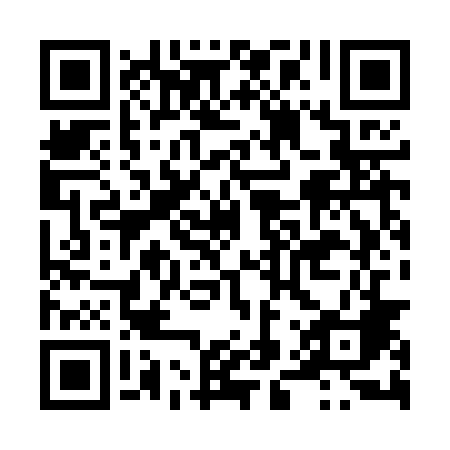 Ramadan times for Orzelek, PolandMon 11 Mar 2024 - Wed 10 Apr 2024High Latitude Method: Angle Based RulePrayer Calculation Method: Muslim World LeagueAsar Calculation Method: HanafiPrayer times provided by https://www.salahtimes.comDateDayFajrSuhurSunriseDhuhrAsrIftarMaghribIsha11Mon4:164:166:1312:003:495:475:477:3812Tue4:144:146:1112:003:515:495:497:4013Wed4:114:116:0911:593:525:515:517:4214Thu4:084:086:0611:593:545:535:537:4415Fri4:064:066:0411:593:565:555:557:4616Sat4:034:036:0111:593:575:575:577:4817Sun4:004:005:5911:583:595:595:597:5018Mon3:583:585:5711:584:006:006:007:5219Tue3:553:555:5411:584:026:026:027:5420Wed3:523:525:5211:574:036:046:047:5721Thu3:493:495:4911:574:046:066:067:5922Fri3:463:465:4711:574:066:086:088:0123Sat3:433:435:4411:564:076:106:108:0324Sun3:413:415:4211:564:096:126:128:0525Mon3:383:385:3911:564:106:136:138:0826Tue3:353:355:3711:564:126:156:158:1027Wed3:323:325:3511:554:136:176:178:1228Thu3:293:295:3211:554:146:196:198:1529Fri3:263:265:3011:554:166:216:218:1730Sat3:233:235:2711:544:176:226:228:1931Sun4:204:206:2512:545:197:247:249:221Mon4:174:176:2212:545:207:267:269:242Tue4:144:146:2012:535:217:287:289:273Wed4:104:106:1812:535:237:307:309:294Thu4:074:076:1512:535:247:327:329:325Fri4:044:046:1312:535:257:337:339:346Sat4:014:016:1012:525:277:357:359:377Sun3:583:586:0812:525:287:377:379:398Mon3:543:546:0612:525:297:397:399:429Tue3:513:516:0312:525:307:417:419:4510Wed3:483:486:0112:515:327:437:439:47